Primorsko-goranska županija, Upravni odjel za prostorno uređenje, graditeljstvo i zaštitu okoliša, Odsjek za prostorno uređenje i graditeljstvo, Rijeka, Riva 10, temeljem odredbe čl. 115. st. 1., a u svezi čl.  1. Zakona o prostornom uređenju („Narodne novine“ br. 153/13, 65/17, 114/18, 39/19), u postupku izdavanja III. izmjene i dopune lokacijske dozvole, KLASA: UP/I-350-05/15-03/5, URBROJ: 2170/1-03-01/8-15-9 od 4. svibnja 2015. godine, po zahtjevu OPĆINE VIŠKOVO, Viškovo, Vozišće 3, P O Z I V Apodnositelja zahtjeva, vlasnike nekretnina za koju se izdaje lokacijska dozvola i nositelje drugih stvarnih prava na tim nekretninama, te vlasnike i nositelje drugih stvarnih prava na nekretninama koje neposredno graniče s nekretninama za koju se izdaje izmjena i dopuna lokacijske dozvole, KLASA: UP/I-350-05/15-03/5, URBROJ: 2170/1-03-01/8-15-9 od 4. svibnja 2015. godine za IZGRADNJU NERAZVRSTANE PROMETNICE I PLATOA U RADNOJ ZONI MARIŠĆINA K-2 S PRIPADAJUĆOM INFRASTRUKTUROM (SANITARNA KANALIZACIJA, VODOVODNA INSTALACIJA I OBORINSKA ODVODNJA, JAVNA RASVJETA, DTK, KORIDOR PLINA I NISKONAPONSKA ELEKTRIČNA INSTALACIJA), na k.č. br. 6/2, 7/1, 8/1, 8/2, 8/3, 9/1, 9/2, 9/3, 9/4, 9/5, 10/1, 10/2, 10/3, 10/4, 11/2, 12/1, 12/2, 19/1, 19/2, 19/8, 19/9, 19/10, 19/11, 19/12, 19/13, 19/14, 19/16, 19/17, 19/19, 19/22, 19/27, 19/28, 20/1, 20/4, 20/5, 20/6, 20/7, 21/1, 21/2, 22/1, 22/2, 24/1, 24/2, 25/1, 25/2, 26/1, 26/2, 26/3, 27/1, 27/2, 27/3, 27/4, 28/1, 28/2, 28/3, 29/1, 29/2, 33/1, 34/1, 34/3, 4157/21, sve k.o. Marčelji,  da izvrše uvid u idejni projekt radi izjašnjenja.Uvid u idejni projekt te izjašnjenje o istom može izvršiti osoba koja dokaže da ima svojstvo stranke u postupku, osobno ili putem opunomoćenika, dana 25.09.2019. godine, u prostorijama ovog Upravnog odjela, u Rijeci, Riva 10, I kat, soba 111, u vremenu od 8,30 do 10,30 i od 12,00 do 15,00 sati.Izmjena i dopuna lokacijske dozvole može se izdati iako se stranke ne odazovu pozivu.DOSTAVITI:1. Oglasna ploča upravnog tijela – 8 dana,2. Mrežne stranice upravnog tijela3. U spis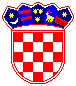 REPUBLIKA HRVATSKA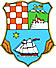 REPUBLIKA HRVATSKAREPUBLIKA HRVATSKAPRIMORSKO-GORANSKA ŽUPANIJAPRIMORSKO-GORANSKA ŽUPANIJAPRIMORSKO-GORANSKA ŽUPANIJAUPRAVNI ODJEL ZA PROSTORNO UREĐENJE, GRADITELJSTVO I ZAŠTITU OKOLIŠAUPRAVNI ODJEL ZA PROSTORNO UREĐENJE, GRADITELJSTVO I ZAŠTITU OKOLIŠAUPRAVNI ODJEL ZA PROSTORNO UREĐENJE, GRADITELJSTVO I ZAŠTITU OKOLIŠAKLASA:UP/I-350-05/19-04/16URBROJ:2170/1-03-01/7-19-6Rijeka,12. rujan 2019.